Publicado en  el 28/09/2016 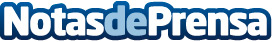 YouTube Go permitirá guardar vídeos y compartirlos por BluetoothYouTube Go, una versión más ligera del servicio en forma de app, que viene a simplificar la experiencia en zonas con conexión a la red ineficiente, dando a la vez mayores oportunidades a los países emergentesDatos de contacto:Nota de prensa publicada en: https://www.notasdeprensa.es/youtube-go-permitira-guardar-videos-y Categorias: Telecomunicaciones E-Commerce Dispositivos móviles http://www.notasdeprensa.es